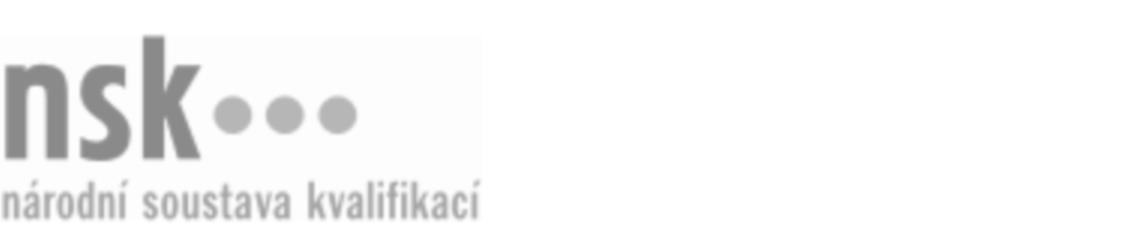 Kvalifikační standardKvalifikační standardKvalifikační standardKvalifikační standardKvalifikační standardKvalifikační standardKvalifikační standardKvalifikační standardProdavač uměleckých předmětů (kód: 66-023-H) Prodavač uměleckých předmětů (kód: 66-023-H) Prodavač uměleckých předmětů (kód: 66-023-H) Prodavač uměleckých předmětů (kód: 66-023-H) Prodavač uměleckých předmětů (kód: 66-023-H) Prodavač uměleckých předmětů (kód: 66-023-H) Prodavač uměleckých předmětů (kód: 66-023-H) Autorizující orgán:Ministerstvo průmyslu a obchoduMinisterstvo průmyslu a obchoduMinisterstvo průmyslu a obchoduMinisterstvo průmyslu a obchoduMinisterstvo průmyslu a obchoduMinisterstvo průmyslu a obchoduMinisterstvo průmyslu a obchoduMinisterstvo průmyslu a obchoduMinisterstvo průmyslu a obchoduMinisterstvo průmyslu a obchoduMinisterstvo průmyslu a obchoduMinisterstvo průmyslu a obchoduSkupina oborů:Obchod (kód: 66)Obchod (kód: 66)Obchod (kód: 66)Obchod (kód: 66)Obchod (kód: 66)Obchod (kód: 66)Týká se povolání:Prodavač uměleckých předmětůProdavač uměleckých předmětůProdavač uměleckých předmětůProdavač uměleckých předmětůProdavač uměleckých předmětůProdavač uměleckých předmětůProdavač uměleckých předmětůProdavač uměleckých předmětůProdavač uměleckých předmětůProdavač uměleckých předmětůProdavač uměleckých předmětůProdavač uměleckých předmětůKvalifikační úroveň NSK - EQF:333333Odborná způsobilostOdborná způsobilostOdborná způsobilostOdborná způsobilostOdborná způsobilostOdborná způsobilostOdborná způsobilostNázevNázevNázevNázevNázevÚroveňÚroveňPředvedení starožitného zboží před zákazníkem, rámcové stanovení doby vzniku, určení materiálového a technologického zpracování, užitíPředvedení starožitného zboží před zákazníkem, rámcové stanovení doby vzniku, určení materiálového a technologického zpracování, užitíPředvedení starožitného zboží před zákazníkem, rámcové stanovení doby vzniku, určení materiálového a technologického zpracování, užitíPředvedení starožitného zboží před zákazníkem, rámcové stanovení doby vzniku, určení materiálového a technologického zpracování, užitíPředvedení starožitného zboží před zákazníkem, rámcové stanovení doby vzniku, určení materiálového a technologického zpracování, užití33Komunikace se zákazníkem v českém i cizím jazyce s využitím odborných znalostí z dějin umění a užitého uměníKomunikace se zákazníkem v českém i cizím jazyce s využitím odborných znalostí z dějin umění a užitého uměníKomunikace se zákazníkem v českém i cizím jazyce s využitím odborných znalostí z dějin umění a užitého uměníKomunikace se zákazníkem v českém i cizím jazyce s využitím odborných znalostí z dějin umění a užitého uměníKomunikace se zákazníkem v českém i cizím jazyce s využitím odborných znalostí z dějin umění a užitého umění33Vedení prodejní dokumentaceVedení prodejní dokumentaceVedení prodejní dokumentaceVedení prodejní dokumentaceVedení prodejní dokumentace33Přijímání hotovostních a bezhotovostních plateb a obsluha pokladnyPřijímání hotovostních a bezhotovostních plateb a obsluha pokladnyPřijímání hotovostních a bezhotovostních plateb a obsluha pokladnyPřijímání hotovostních a bezhotovostních plateb a obsluha pokladnyPřijímání hotovostních a bezhotovostních plateb a obsluha pokladny33Základní orientace v komisním a aukčním prodejiZákladní orientace v komisním a aukčním prodejiZákladní orientace v komisním a aukčním prodejiZákladní orientace v komisním a aukčním prodejiZákladní orientace v komisním a aukčním prodeji33Ošetřování a uložení zboží z hlediska různého starožitného sortimentuOšetřování a uložení zboží z hlediska různého starožitného sortimentuOšetřování a uložení zboží z hlediska různého starožitného sortimentuOšetřování a uložení zboží z hlediska různého starožitného sortimentuOšetřování a uložení zboží z hlediska různého starožitného sortimentu33Využití výpočetní techniky a internetu k prodeji v kamenných obchodech a e-shopechVyužití výpočetní techniky a internetu k prodeji v kamenných obchodech a e-shopechVyužití výpočetní techniky a internetu k prodeji v kamenných obchodech a e-shopechVyužití výpočetní techniky a internetu k prodeji v kamenných obchodech a e-shopechVyužití výpočetní techniky a internetu k prodeji v kamenných obchodech a e-shopech33Balení a expedice zboží s ohledem na jedinečnost různého starožitného sortimentuBalení a expedice zboží s ohledem na jedinečnost různého starožitného sortimentuBalení a expedice zboží s ohledem na jedinečnost různého starožitného sortimentuBalení a expedice zboží s ohledem na jedinečnost různého starožitného sortimentuBalení a expedice zboží s ohledem na jedinečnost různého starožitného sortimentu33Aranžování zboží na prodejně, prodejních výstavách, veletrzích a aukcíchAranžování zboží na prodejně, prodejních výstavách, veletrzích a aukcíchAranžování zboží na prodejně, prodejních výstavách, veletrzích a aukcíchAranžování zboží na prodejně, prodejních výstavách, veletrzích a aukcíchAranžování zboží na prodejně, prodejních výstavách, veletrzích a aukcích33Prodavač uměleckých předmětů,  28.03.2024 17:26:02Prodavač uměleckých předmětů,  28.03.2024 17:26:02Prodavač uměleckých předmětů,  28.03.2024 17:26:02Prodavač uměleckých předmětů,  28.03.2024 17:26:02Strana 1 z 2Strana 1 z 2Kvalifikační standardKvalifikační standardKvalifikační standardKvalifikační standardKvalifikační standardKvalifikační standardKvalifikační standardKvalifikační standardPlatnost standarduPlatnost standarduPlatnost standarduPlatnost standarduPlatnost standarduPlatnost standarduPlatnost standarduStandard je platný od: 29.10.2013Standard je platný od: 29.10.2013Standard je platný od: 29.10.2013Standard je platný od: 29.10.2013Standard je platný od: 29.10.2013Standard je platný od: 29.10.2013Standard je platný od: 29.10.2013Prodavač uměleckých předmětů,  28.03.2024 17:26:02Prodavač uměleckých předmětů,  28.03.2024 17:26:02Prodavač uměleckých předmětů,  28.03.2024 17:26:02Prodavač uměleckých předmětů,  28.03.2024 17:26:02Strana 2 z 2Strana 2 z 2